              В соответствии с письмом Министерства социальных отношений Челябинской области от 25 декабря 2017 года № 2242-У 1. Создать Комиссию по контролю проведения работ по капитальному ремонту жилых помещений, в которых проживают инвалиды и ветераны Великой Отечественной войны 1941-1945 годов, не имеющие оснований для обеспечения жильем, в соответствии с Федеральным законом от 12.01.1995 г. № 5-ФЗ «О ветеранах», в следующем составе (приложение1).2. Настоящее распоряжение разместить на официальном сайте администрации Пластовского муниципального района в сети «Интернет». 3. Организацию выполнения настоящего распоряжения возложить  на первого  заместителя главы Пластовского муниципального района Пестрякова А.Н.Глава Пластовскогомуниципального района						      А.В. Неклюдов  Приложение  1 к распоряжению                                                                 администрации   Пластовского                                                       муниципального района                                                                        от «_30»__01____2018г. №_40-р_  Состав Комиссии по контролю проведения работ по капитальному ремонту жилых помещений, в которых проживают инвалиды и ветераны Великой Отечественной войны 1941-1945 годов, не имеющие оснований для обеспечения жильем, в соответствии с Федеральным законом от 12.01.1995 г. № 5-ФЗ «О ветеранах»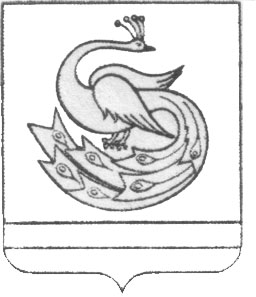 АДМИНИСТРАЦИЯ ПЛАСТОВСКОГО МУНИЦИПАЛЬНОГО РАЙОНАРАСПОРЯЖЕНИЕ«_30_» ___01_____ 2018 г.                                                                   № _40-р__АДМИНИСТРАЦИЯ ПЛАСТОВСКОГО МУНИЦИПАЛЬНОГО РАЙОНАРАСПОРЯЖЕНИЕ«_30_» ___01_____ 2018 г.                                                                   № _40-р__      О создании Комиссии по контролю проведения работ по капитальному ремонту жилых помещений, в которых проживают инвалиды и ветераны Великой Отечественной войны 1941-1945 годовПестряков А.Н.- Первый заместитель Главы Пластовского муниципального района - председатель комиссииБычков А.Б.- начальник Управления социальной защиты населения Пластовского муниципального района -  заместитель председателя комиссии Воробьев В.С.Герцовский О.М.Петрова С.В.Тенькова И.Р.- председатель Пластовского районного Совета ветеранов войны, труда и правоохранительных органов- заместитель директора МУП «Управление единого заказчика Пластовского района- заведующая отделением срочного социального обслуживания МБУ «Комплексный центр социального обслуживания населения Пластовского муниципального района»- директор МБУ «Комплексный центр социального обслуживания населения Пластовского муниципального района»